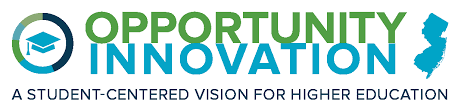 The New Jersey Office of the Secretary of Higher Education (OSHE) Career Accelerator Internship Grant Program will provide funding to New Jersey employers who are interested in hosting undergraduate interns from New Jersey’s institutions of higher education (IHEs). The purpose of the grant program is to foster innovative ways to connect New Jersey college students with companies located in NJ.Any New Jersey for-profit company, non-profit organization, not-for-profit organization, and small business within the STEM industry and other NJ key industry sectors, are eligible to apply for this funding to underwrite undergraduate intern salaries.In addition to funding, the Career Accelerator Internship Grant Program will provide technical assistance to NJ employers by:Facilitating collaboration between NJ employers and NJ IHEs to identify and recruit undergraduate students.Delivering educational webinars focused on best practices for hiring an intern, intern onboarding, and developmental supervision. Supplying instructive tools for intern evaluation and data reporting.Employers interested in hosting undergraduate interns this summer (2023) and would like to participate in the Career Accelerator Internship Grant program, please complete a proposal submission to be considered for award via the OSHE Grant application 2023.Applying for the grant:Applicants must complete the grant proposal.  Submit grant application by 5:00 p.m. on March 31, 2023 Award notifications will be sent on or before 5pm EST on April 10, 2023For more information about the program and the grant expectations, please see the OSHE Career Accelerator Internship Grant guidelines or contact Nikki Bailey, OSHE Internship Program Manager at Nicole.Bailey@oshe.nj.gov.